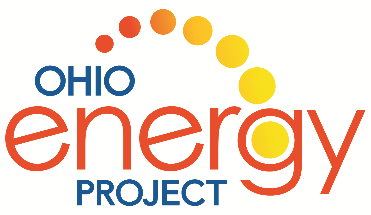 Welcome to Forces & Motion Connect 4The goal of Forces & Motion Connect 4 is…to work as a TEAM to answer questions correctly and connect four game pieces vertically, horizontally or diagonally. SET UP:  Set up the Connect 4 game piece. Place a buzzer on the table.  DIRECTIONS:Divide group into two teams. Select a team member to go first. Inform the students that all questions are FACT (true) or FAKE (false). Students answering questions must start with their hands behind their back. Read a forces and motion question. Students can not answer until the leaders has finished reading the question. The first student to know the answer and hit the buzzer gets to answer the question. If the team gets the question correct, they get to put a chip in the Connect 4 board.If the team gets the question incorrect, the OTHER TEAM gets to put a chip in the Connect 4 game board.Read the correct response (in red) and explanation underneath each question. Repeat with a different student from each team.A team wins when they have connected four chips in a row vertically, horizontally or diagonally. If a team wins and time has not yet been called, reset the game board and play again.Reset the game board for the next group.Note to Leaders: Encourage teamwork and make sure all students are involved with the game.Questions can be asked in any order. ANY QUESTIONS?